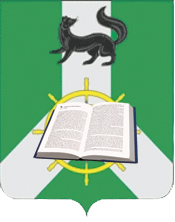 Российская ФедерацияМинистерство образования Иркутской областиУправление образования администрации Киренского муниципального районаПРИКАЗКиренск  О введении федерального государственного образовательного стандарта основного общего образования в общеобразовательных организациях  Киренского района  В целях обеспечения поэтапного введения в действие в образовательных учреждениях Киренского района федерального государственного образовательного стандарта основного общего образования, утвержденного приказом Министерства образования и науки Российской Федерации от 17 декабря 2010 года №1897 «Об утверждении федерального государственного образовательного стандарта основного общего образования». ПРИКАЗЫВАЮ:Утвердить план – график мероприятий по обеспечению введения федерального государственного образовательного стандарта основного общего образования (ФГОС ООО)  в  Киренском районе в 2014-2015 годах. (Приложение 1)МКУ «Центр развития образования» (Леонтьева Л.В.) осуществлять координацию деятельности и научно-методическое сопровождение по выполнению мероприятий плана – графика по обеспечению введения ФГОС ООО в Киренском районе. Руководителям образовательных организаций обеспечить выполнение мероприятий по введению ФГОС основного общего образования на уровне общеобразовательного учреждения.Контроль над исполнением приказа возложить на Леонтьеву Л.В., директора МКУ           «Центр развития образования».Приложение 1 к приказу управления образования №_____ от ______________2014 г.ПЛАН – ГРАФИК  МЕРОПРИЯТИЙ ПО ОБЕСПЕЧЕНИЮ ВВЕДЕНИЯ  ФГОС ОСНОВНОГО ОБЩЕГО ОБРАЗОВАНИЯ В КИРЕНСКОМ  РАЙОНЕ в 2014 - 2015 годахЦель: обеспечение планомерного введения ФГОС ООО к 1 сентября 2015 годаЗадачи: разработать нормативно-правовые регламенты  введения  ФГОС ООО;обеспечить материально-техническое оснащение образовательного процесса в соответствии с ФГОС ООО;организовать научно-методическое сопровождение педагогов по подготовке к внедрению ФГОС ООО.I. Нормативно – правовое обеспечение введения ФГОС ОООII. Организационное обеспечение введения ФГОС ОООIII. Методическое обеспечение введения ФГОС ОООIV. Кадровое обеспечение введения ФГОС ОООV. Информационное обеспечение введения ФГОС ОООVI. Материально – техническое обеспечение введения ФГОС ООО31.03.2014      №          87Начальник управления образования администрации Киренского муниципального района:                               Л. П. Стрелкова№МероприятияСрокиОтветственныеРезультатУтверждение плана-графика по обеспечению введения ФГОС ООО в Киренском районе Апрель 2014Управление образования МКУ «Центр развития образования»Приказ Формирование банка данных нормативно-правовых документов федерального, регионального, муниципального, институционального уровней, обеспечивающих реализацию ФГОС ОООДо 1 июня  2014Директора школ Банк нормативно-правовых документовИзучение документов федерального, регионального уровня, регламентирующих введения ФГОС ОООДо 1 июня  2014Директора школ Протоколы заседанияВнесение изменений и дополнений в Устав школы 2014 гДиректора школ Изменения и дополнения в уставеРазработка  приказов, локальных актов, регламентирующих введение ФГОС ОООО переходе ОУ на обучение по ФГОС ООО;О разработке образовательной программы  основной школы Об утверждении плана-графика ОУ по повышению уровня профессионального мастерства педагогических работников;О проведении внутришкольного  контроля по реализации ФГОС ООО;О внесении изменений в должностные инструкции учителя, классного руководителя, заместителя директора по УВР и ВР, курирующих реализацию ФГОС ООО, педагога дополнительного образования, педагога-психологаОб утверждении ПоложенийО Совете по введению ФГОСО рабочей группе О режиме занятий и условиях организации образовательного процессаДо 1 сентября 2014 Директора школ ПриказыПриведение в соответствие с требованиями ФГОС ООО и новыми тарифно-квалифицированными характеристиками должностных инструкций работников ОУ (Единый квалифицированный справочник должностей руководителей, специалистов и служащих.Раздел «Квалифицированные характеристики должностей работников образования»),     2014 гДиректора школ Должностные инструкцииРазработка на основе примерной основной образовательной программы ООО основной образовательной программы ООО школы .2014 гДиректора школ Зам.директора по УВРРабочие  группыПротоколы заседаний рабочих групппо разработке основной образовательной программы основного общего образования; ООП ОООПолучение экспертной оценки основной образовательной программы  ОООДо 1 марта  2015гЗаместители директора по УВРНаличие экспертного заключения.Утверждение основной образовательной программы ООО  на заседании педагогического советаДо 01.05.2015 гДиректора школ Протокол (выписка из протокола) заседания педагогического совета.Приказ об утверждении основной образовательной программы ООО школы Внесение изменений в программу развития школы До 01.02.2015 гДиректора школ Зам. директора по УВР Протоколы заседания Совета школы Разработка и утверждение рабочих программ педагогов по предметам учебного плана.До 01.02.2015 гДиректора школ Руководители РМО, ШМО учителя – предметникиРабочие программы педагогаПриказ Разработка договора по сотрудничеству между учреждениями дополнительного образования и школы   в рамках реализации плана внеурочной деятельностиИюнь – август 2015 г.Директор школы Зам.директора по УВРДоговорРазработка и утверждение программ внеурочной деятельности До 25.04.2015 гДиректор школы Рабочая группаПрограммы по внеурочной деятельностиПриказРазработка учебного плана школы  на 2014 – 2015 учебный год. До 25.05.2015 гДиректор школы Зам.директора по УВРРабочая группаУчебный планУтверждение списка УМК и перечня программ ООО.До 25.12.2014 гДиректор школы МетодсоветПриказСписокПереченьПриказ об утверждении модели договора между образовательным учреждением  и родителями.До 25.05.2015 гДиректор школы ДоговорПриказРазработка и утверждение Положений об учебном кабинете, информационно-библиотечном центре, физкультурно-оздоровительной работеДо 25.04.2015 гДиректор школы Рабочие группыНаличие утвержденных ПоложенийВнесение изменений в «Положение о системе оценок, формах и порядке проведения промежуточной аттестации» в части введения комплексного подхода к оценке результатов образования: предметных, метапредметных, личностных.До 25.02.2015 гДиректор школы Рабочие группыПротоколы заседаний органов, на которых рассматривались вопросы внесения изменений в «Положение о системе оценок, формах и порядке проведения промежуточной аттестации», приказ о внесении изменений в Положение, Положение с указанием изменений и дополнений.№МероприятияСрокиОтветственныеРезультатПроведение мониторинга готовности ОУ к введению и реализации ФГОС ОООМарт 2015МКУ «Центр развития образования»Анализ результатов мониторинга Организация работы по методическому сопровождению и координации деятельности ОУ по подготовке к работе образовательных учреждений в условиях введения ФГОС ООО:- инструктивно-методические семинары для администраций  ОУ по разработке основной образовательной программы основного общего образования общеобразовательного учреждения;- обучающие семинары, консультации и другие методические мероприятия для педагогических работников ОУ в рамках деятельности районных методических объединений;- открытые уроки и занятия по проблемам перехода на ФГОС ООО для педагогических работников ОУ;- консультации, совещания и другие мероприятия для администрации ОУ.2014-2015МКУ «Центр развития образованияМетодические материалы Обобщение и тиражирование лучшего организационного и педагогического опыта по вопросам введения ФГОС.в течение всего периодаМКУ «Центр развития образованияПубликации, печатная продукция Разработка, утверждение плана – графика. Приказ «Об утверждении плана – графика работы школы по подготовке к переходу на ФГОС ООО»Апрель 2014Директор школы Заместитель директора по УВРПлан – графикПриказСоздание рабочей группы по введению ФГОС ООО.Апрель  2014Директор школы ПриказПоложение о рабочей группеФормирование банка нормативно-правовых документов федерального, регионального, муниципального, школьного уровней.До декабря 2014 Администрация школы Перечень документов, включенных в банк. Адрес страницы школьного сайта, на котором размещены документы.Анализ имеющихся в школе условий и ресурсного обеспечения реализации образовательных программ ООО в соответствии с требованиями ФГОСДо 01.12.2014 гДиректорРабочая группаОценка условий школы  с учётом требований ФГОСАнализ соответствия материально-технической базы реализации ООП ООО действующим санитарным и противопожарным нормам, нормам охраны труда работников образовательного учрежденияДо 01.12.2014 гДиректор школы Рабочая группаПриведение в соответствие материально-технической базы реализации ООП ООО с требованиями ФГОСКомплектование библиотеки УМК по всем предметам учебного плана в соответствии с Федеральным перечнемДо 1.03.2015Директор школы БиблиотекарьНаличие утвержденного и обоснованного списка учебников для реализации ФГОС ОООФормирование заявки на обеспечение ОУ учебниками в соответствии с федеральным перечнемПроведение анкетирования (опроса) по изучению образовательных потребностей и интересов обучающихся и запросов родителей по использованию часов вариативной части учебного планаДо 01.02.2015 гДиректор школы Рабочая группаАнкетыАналитическая справка№МероприятияСрокиОтветственныеРезультатРазработка плана методической работы, обеспечивающей сопровождение введения ФГОС ОООСентябрь 2014гЗаместитель директора школы по УВР План методической работыПриказ об утверждении плана методической работыРазработка плана повышения квалификации учителей основной школы;  организация и проведение семинаровСентябрь 2014гЗаместитель директора  школы по УВР План курсовой подготовкиПлан научно-методическихсеминаровОбеспечение консультационной методической поддержки учителей основной школы по вопросам реализации ООП ООО2014-2015МКУ «Центр развития образования»Зам. директора школы  по УВРОбобщение опыта педагогов, реализующих программы внеурочной деятельности для обучающихся 5-9 классовМарт  2015МКУ «Центр развития образования»Зам. директора школы Формирование банка опыта педагоговПрохождение курсовой подготовки по вопросам внедрения ФГОС ООО административной команды и педагогами второй ступени2014-2015 МКУ «Центр развития образования»Зам. директора по УВРОхват курсовой подготовкой 100%Разработка и апробирование модели урока на основе системно-деятельностного подхода  в соответствии с требованиями ФГОС2014-2015Зам.директора по УВР Рабочая группа Методические материалыФормирование папки методических материалов по теме  ФГОС  ООО2014-2015Зам.директора школы Папка методических материаловФормирование плана ВШК согласно требованиям ФГОСДо 01.09.2015 гЗаместитель директора школы по УВР Контроль соответствия запланированному результату№МероприятияСрокиОтветственныеРезультатДиагностика образовательных потребностей и профессиональных затруднений работников ОУ и планирование  курсовой подготовки педагогов ОУ Август-сентябрь 2014МКУ «Центр развития образования»Зам.директора школы Поэтапная подготовка педагогических и управленческих кадров к введению ФГОС ООО.Участие педагогов в работе проблемных семинаров по вопросам введения ФГОС основного общего образования 2014-2015МКУ «Центр развития образования»Зам.директора школы Повышение квалификации педагогических работниковКадровое обеспечения введения ФГОС ООО, распределение нагрузки учителей на 2015 - 2016 учебный год.Апрель - май 2015Директор Зам.директораПредварительное распределение нагрузки№МероприятияСрокиОтветственныеРезультатИспользование информационных материалов федеральных, региональных и муниципальных сайтов по внедрению ФГОС ООО2014-2015Администрация школы информационные материалыРазмещение материалов по вопросам введения ФГОС ООО
на сайте  МКУ «Центр развития образования»Постоянно МКУ «Центр развития образования»Информационные материалы Организация публичной отчетности ОУ: региональных и муниципальных площадок опережающего введения ФГОС ООО. Май 2014 май 2015 МКУ «Центр развития образования»Размещение банка нормативно-правовых документов, обеспечивающих введение ФГОС ООО на школьном сайте.2014-2015Директор школы 
Зам. директора Адрес страницы  сайтаИнформирование родителей и общественности о введении ФГОС ООО.2014-2015Администрация школы Рабочая группаЗнание родителями основных положений стандартаИзучение мнения родителей по вопросам введения ФГОС. Проведение анкетирования на родительских собраниях2014-2015Администрация школы Информация для родителейПроведение организационного собрания родителей будущих пятиклассников, ознакомление с планами деятельности школы на следующий учебный год, презентация основной образовательной программы.Май 2015Администрация школы классные руководителиПротоколы родительских собранийРазмещение информации о ходе работ по обеспечению готовности  к реализации ФГОС ООО на сайте школы.2014-2015Администрация школы ИнформацияВключение в структуру публичного доклада ОУ раздела, содержащего информацию о ходе введения ФГОС ОООИюнь 2015Администрация школы Раздел публичного доклада№МероприятияСрокиОтветственныеРезультатАнализ материально- технического обеспечения введения и реализации ФГОС ОООоктябрь 2014Директор школы Рабочая группаОценка ОУ школы с учётом требований ФГОССоставление плана мероприятий по приведению оборудования учебных помещений в соответствие требованиям к минимальной оснащенности учебного процессаДо 01.12.2014 гАдминистрация школы Зав. кабинетамиПлан оснащения кабинетовОбеспечение соответствия санитарно-гигиенических условий ОУ требованиям ФГОС ООО.2014-2015Администрация школы Обеспечение соответствия условий реализации ФГОС ООП противопожарным нормам, нормам охраны труда работников ОУ.2014-2015Администрация школы Обеспечение соответствия информационно-образовательной среды ОУ требованиям ФГОС ООО.2014-2015Администрация школы Наличие доступа  к ЭОР (электронным образовательным ресурсам), размещенным в федеральных и региональных базах данных.2014-2015Администрация школы Обеспечение укомплектованности библиотечно-информационного центра  печатными и электронными образовательными ресурсами  в соответствии с требованиями ФГОС ООО.2014-2015Администрация школы Зав.библиотекой